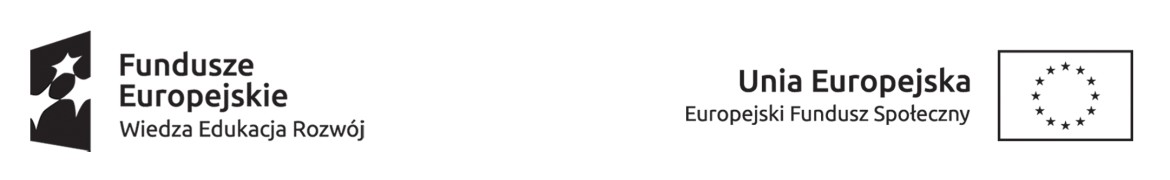 Kurs specjalistyczny: WYWIAD I BADANIE FIZYKALNE dla pielęgniarek/-rzy, położnych VI EDYCJAZJAZD ISOBOTA03.02.2018SALA NR 8 UL. SANDOMIERSKA MODUŁ -WYKŁADOWCA9.00-9,30SPOTKANIE ORGANIZACYJNE   Z KIEROWNIKIEM KURSU9.30-10.15MODUŁ I Badanie podmiotoweosoby dorosłej (A.A.)10.15-10.30PRZERWA (KAWA)10.30-11.15MODUŁ I Badanie podmiotoweosoby dorosłej11.15-12.00MODUŁ I Badanie podmiotoweosoby dorosłej12.00-12.45MODUŁ I Badanie podmiotoweosoby dorosłej12.45-13.30MODUŁ I Badanie podmiotoweosoby dorosłej13.30-14.00PRZERWA OBIADOWA14.00-14.45MODUŁ I Badanie podmiotoweosoby dorosłej14.45-15.30MODUŁ I Badanie podmiotoweosoby dorosłej15.30-16.15MODUŁ I Badanie podmiotoweosoby dorosłej16.15-17.00MODUŁ I Badanie podmiotoweosoby dorosłej17.00-17.45MODUŁ I Badanie podmiotoweosoby dorosłejNIEDZIELA04.02.2017SALA NR 8  UL. SANDOMIERSKAMODUŁ -WYKŁADOWCA9.00-.9.45MODUŁ II Badanie przedmiotowe osoby dorosłej(H.I.)9.45-10.30MODUŁ II Badanie przedmiotowe osoby dorosłej(H.I.)10.30-10.45PRZERWA (KAWA)10.45-11.30MODUŁ II Badanie przedmiotowe osoby dorosłej (H.I.)11.30-12.15MODUŁ II Badanie przedmiotowe osoby dorosłej (H.I.)12.15-13.00MODUŁ II Badanie przedmiotowe osoby dorosłej (H.I.)13.00-13.30PRZERWA OBIADOWA13.30-14.15MODUŁ II Badanie przedmiotowe osoby dorosłej (M.B.)14.15-15.00MODUŁ II Badanie przedmiotowe osoby dorosłej (M.B.)15.00-15.45MODUŁ II Badanie przedmiotowe osoby dorosłej (M.B.)15.45-16.30MODUŁ II Badanie przedmiotowe osoby dorosłej (M.B.)16.30-16.45Przerwa16.45-17.30MODUŁ II Badanie przedmiotowe osoby dorosłej (A.K.)17.30-18.15MODUŁ II Badanie przedmiotowe osoby dorosłej (A.K.)